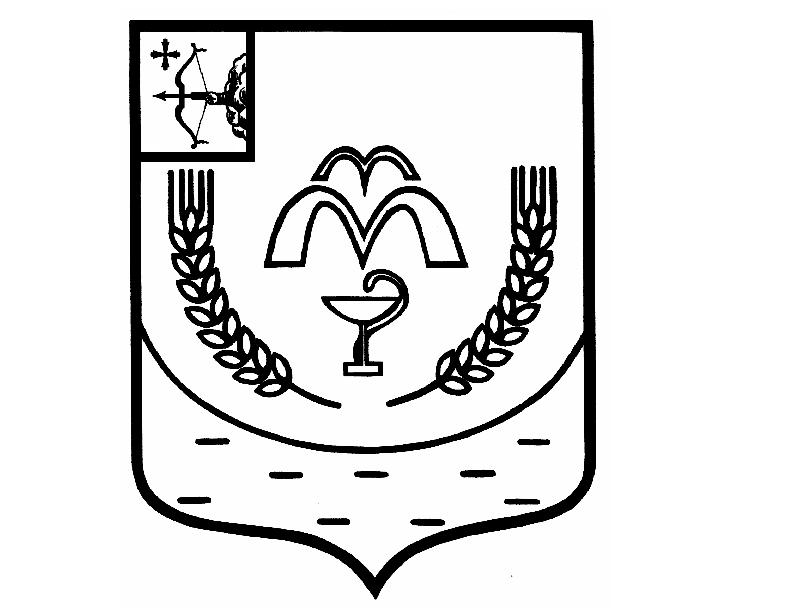 КУМЕНСКАЯ РАЙОННАЯ ДУМА
ПЯТОГО СОЗЫВАРЕШЕНИЕот 13.08.2019 № 25/198
пгт КуменыОб утверждении результатов опроса гражданВ соответствии со статьей 31 Федерального закона от 06.10.2003 № 131-ФЗ «Об общих принципах организации местного самоуправления в Российской Федерации», на основании статьи 19 Устава муниципального образования Куменский муниципальный район Кировской области, Положения о порядке проведения опроса граждан в муниципальном образовании Куменский муниципальный район, утвержденного решением Куменской районной Думы от 19.10.2005 № 29/219, на основании протокола заседания комиссии по проведению опроса граждан от 06.08.2019 Куменская районная Дума РЕШИЛА:Утвердить протокол комиссии от 06.08.2019 и результаты опроса граждан Большеперелазского, Березниковского и Куменского сельских поселений (населенные пункты дер.Кокориха, с.Березник, с.Рябиново) с целью выявления мнения населения по вопросу выбора приоритетного районного проекта по поддержке местных инициатив на 2020 г. Прилагается.Принять к реализации в 2020 г. проекты:2.1. Ремонт дороги Дудинцы - Кокориха;2.2. Ремонт автомобильной дороги  Верхобыстрица - Березник;2.3. Ремонт автомобильной дороги Солодянки – Рябиново - Лутошкино. Утвердить сумму взноса с населения: 	3.1. По 3000 руб. с  домовладения дер.Кокориха.3.2. По 700 руб. с каждого жителя, имеющего денежный  доход с.Березник.3.3. По 500 руб. с каждого жителя, имеющего денежный  доход с.Рябиново.Утвердить инициативную группу по реализации проектов в составе:	4.1. Хитрина Любовь Юрьевна - председатель группы проекта в Большеперелазском сельском поселенииМельников Анатолий Васильевич - членЖуравлев Василий Геннадьевич – казначей4.2. Вешникова Ольга Владимировна – председатель группы проекта в Березниковском сельском поселенииПлишкин Александр Владимирович – членБулдакова Марина Анатольевна - членАбрамова Наталья Петровна – казначей4.3. Шмырин Анатолий Иванович – председатель группы проекта в Куменском сельском поселенииСоснина Екатерина Алексеевна – членИгнатьева Наталья Владимировна - членБратухина Татьяна Юрьевна - казначей	5. Рекомендовать администрации Куменского района (Шемпелев И.Н.) подготовить техническую документацию и проект инвестиционной программы развития общественной инфраструктуры и представить на рассмотрение районной Думы в сентябре 2019 г.	6. Контроль за исполнением настоящего решения возложить на постоянную депутатскую комиссию Куменской районной Думы по социальной политике.Председатель Куменской районной Думы    А.Г. ЛеушинГлава Куменского района       И.Н.ШемпелевПРОТОКОЛ №  1комиссии по проведению опроса гражданпгт Кумены			06.08.2019 годСроки проведения опроса - с 18.07.2019  по 31.07.2019 г.Территория проведения опроса – Большеперелазское сельское поселение (дер.Кокориха), Березниковское сельское поселение (с.Березник) и Куменское сельское поселение (с.Рябиново).Вопросы опроса: выбор приоритетного проекта по поддержке местных инициатив на 2020 год согласно опросному листу, утвержденному решением Куменской районной Думы от 28.05.2019 № 24/195.Число граждан обладающим правом на участие в опросе и проживающих на территориях:дер.Кокориха – 21 человекс.Березник – 383 человекас.Рябиново – 166 человекЧисло граждан Большеперелазского сельского поселения, принявших участие в опросе – 21Число граждан Березниковского сельского поселения, принявших участие в опросе – 231Число граждан Куменского сельского поселения, принявших участие в опросе – 120Председатель комиссии: Колупаева Вера Алексеевна — первый заместитель главы администрации района по вопросам жизнеобеспеченияСекретарь комиссии: Коробейникова Мария Леонидовна – и.о.начальника организационного отдела управления социальной работы администрации районаПрисутствующие члены комиссии:Иванцова Л.М., Микрюкова Н.С., Шмырин А.И., Шулаев А.В.Заседание правомочно.ПОВЕСТКА ДНЯ:Установление результатов опроса граждан.О направлении протокола в Куменскую районную Думу, администрации Большеперелазского, Березниковского и Куменского сельского поселений.1. Слушали: Коробейникову М.Л., которая ознакомила с результатами подсчета голосов по опросу граждан согласно приложению №№ 1, 2, 3.ВЫСТУПИЛИ: Иванцова Л.М., Микрюкова Н.С., Шмырин А.И., Шулаев А.В.Решили:1.Опрос граждан признать состоявшимся по населенным пунктам:дер.Кокориха – 21 человек или 100% опрошенных, с.Березник – 231 человек или 60 % опрошенных, с.Рябиново – 120 человек или 70% опрошенных.2. Принять к сведению результаты проведенного опроса и выбора приоритетных проектов по поддержке местных инициатив на 2020 г. «Ремонт дороги Дудинцы – Кокориха»; «ремонт автомобильной дороги  Верхобыстрица – Березник»; «ремонт автомобильной дороги Солодянки – Рябиново – Лутошкино». 3. Направить протокол в администрации поселений для сведения.2. слушали: Колупаеву В.А., которая предложила принять к реализации проекты по ремонту участков дорог и направить настоящий протокол  в Куменскую районную Думу на утверждение, в администрации поселений для обнародования на информационных стендах.РЕШИЛИ:Секретарю комиссии направить протокол заседания комиссии по проведению опроса граждан в Куменскую районную Думу на утверждение, в администрации поселений для обнародования.Председатель комиссии                                                        В.А.КолупаеваСекретарь комиссии                                                              М.Л.КоробейниковаПриложение № 1к протоколу комиссии по проведению опроса граждан от 06.08.2019Результатыопроса граждан Большеперелазского сельского поселения, дер.КокорихаВопрос: 1. «Согласны ли Вы поддержать инициативу жителей дер.Кокориха и администрации Большеперелазского сельского поселения по ремонту дамбы и въезда в дер.Кокориха путем реализации проекта по поддержке местных инициатив Куменского муниципального района в 2020 году.Варианты ответа (нужное отметить): 2. «Согласны ли Вы внести в качестве добровольного взноса с домовладения,  сумму в 2000 руб., 3000 руб.? Варианты ответа (нужное отметить):3. «Согласны ли Вы включить в состав инициативной группы по реализации проекта по поддержке местных инициатив следующих граждан:ХИТРИНу Любовь Юрьевну – председательМельникова Анатолия Васильевича - членЖуравлева Василия Геннадьевича - казначейВарианты ответа (нужное отметить):Приложение № 2к протоколу комиссии по проведению опроса граждан от 06.08.2019Результатыопроса граждан Березниковского сельского поселения, с.БерезникВопрос: 1. «Согласны ли Вы поддержать инициативу жителей с.Березник и администрации Березниковского сельского поселения по ремонту въезда в с.Березник путем реализации проекта по поддержке местных инициатив Куменского муниципального района в 2020 году.Варианты ответа и количество голосов: 2. «Согласны ли Вы внести в качестве добровольного взноса населения, с каждого жителя, имеющего денежный  доход,  сумму в 700 руб., 800 руб.? Варианты ответа и количество голосов :3. «Согласны ли Вы включить в состав инициативной группы по реализации проекта по поддержке местных инициатив следующих граждан:Вешникову Ольгу Владимировну – председательпЛишкинА Александра Владимировича – членБулдаковУ Марину Анатольевну – членАбрамовУ Наталью Петровну – казначейВарианты ответа и количество голосов: Свои варианты инициативной группы:1)Вешникова Ольга Владимировна, Абрамова Наталья Петровна, Булдакова Марина Анатольевна;2) Вешникова Ольга Владимировна, Булдакова Марина Анатольевна;3) Вешникова Ольга Владимировна, Плишкин Александр Владимирович, Булдакова Марина Анатольевна.Приложение № 3к протоколу комиссии по проведению опроса граждан от 06.08.2019Результатыопроса граждан Куменского сельского поселения, с.РябиновоВопрос: 1. «Согласны ли Вы поддержать инициативу жителей с.Рябиново и администрации Куменского сельского поселения по ремонту автомобильной дороги (въезда) с. Рябиново путем реализации проекта по поддержке местных инициатив Куменского муниципального района в 2020 году.Варианты ответа и количество голосов:2. «Согласны ли Вы внести в качестве добровольного взноса населения, с каждого жителя, имеющего денежный  доход,  сумму в 500 руб., 700 руб.? Варианты ответа и количество голосов:3. «Согласны ли Вы включить в состав инициативной группы по реализации проекта по поддержке местных инициатив следующих граждан:ШмыринА Анатолия Ивановича – председательСоснинУ Екатерину Владимировну – членигнатьевУ Наталью Владимировну - членБратухинУ Татьяну Юрьевну - казначейВарианты ответа и количество голосов: -согласен (а) - не согласен (а) - свой вариант ответа 21 человек--2000 руб.3000 руб.свой вариант ответа -человек--согласен (а)- не согласен (а)свой вариант ответа 21 человек- --согласен (а) не согласен (а) Согласен, но денег не дастВоздержались206 человек21  человек 2  человек 2 человека200 руб.300 руб.400 руб.500 руб.700 руб.800 руб. 1 000 руб.1 человек1 человек2 человека23 человека143 человека  30 человекчеловек-согласен (а)- не согласен (а)свой вариант ответа 204 человека23 человека4 человека-согласен (а) не согласен (а) Согласен, но денег не даст106 человек6 человек 8 человек500 руб.1000 руб.500 руб. с человека + 500 руб. с машины500 руб. с человека + 1000 руб. с машины75 человек1 человек 28 человек2 человека-согласен (а)не согласен (а)свой вариант ответа 116 человек4 человека0